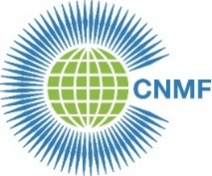 CNMF 25th Biennial Meeting 202223-24 September 2022REGISTRATION FORMCountry:Type of member (Full, Associate, Affiliate, Individual):* Full members are those individuals belonging to a national nursing or midwifery association member of CNMFTitle (Miss; Ms; Mr; Dr: Professor):Last name:First name:Email address:Repeat email address:Date and time of session:		Friday 23 September 22:00 to 01:00 London time* Please mark one					Saturday 24 September 13:00 to 16:00 London timeReturn to: cnf@commonwealthnurses.org	BY	Friday 16 SeptemberRegistration will be acknowledged and a link sent for the nominated meeting.